О проведении празднования Дня города	В целях организации мероприятий, посвященных Дню рождения города Канска, на основании п. 7 календарного плана культурно-массовых мероприятий на2013 год, утвержденного постановлением администрации г. Канска от 04.02.2013 № 118 «Об утверждении календарного плана культурно-массовых мероприятий на 2013 год», руководствуясь статьями 30, 35 Устава города Канска, ПОСТАНОВЛЯЮ: 	1. Отделу культуры администрации г. Канска (Шляхтова Л.В.)организовать и провести праздничное мероприятие, посвященное Дню города 10 августа 2013 года на площади им. Н.И. Коростелева с 10.00 до 17.00, на площадке в районе ул. Красный огородник с 18.00 до 23.00.2. Утвердить состав организационного комитета (Приложение № 1).3. Утвердить программу мероприятий,  посвященных Дню города Канска (Приложение № 2).4. Утвердить план организационных мероприятий (Приложение № 3).5. Утвердить схему расположения площадок на пл. Коростелева (Приложение № 6).6. Утвердить схему маршрута праздничного шествия  (Приложение № 7).7. Утвердить схему расположения площадок в районе ул. Красный огородник (Приложение № 8).8. Начальнику Отдела культуры администрации г. Канска (Шляхтова Л.В.) уведомить МО МВД России «Канский» (Крижус К.К.) о проведении мероприятий, рекомендовать МО МВД России «Канский» организовать охрану общественного порядка и общественной безопасности в местах проведения мероприятий.9. Начальнику Отдела культуры администрации г. Канска (Шляхтова Л.В.) уведомить отдел г. Канска управления ФСБ России по Красноярскому краю (Попов Г.С.), МКУ «Управление по делам ГО и ЧС администрации г. Канска» (Комарчев А.В.) о проведении мероприятий.10. МКУ «Служба заказчика» (Герасимиди Д.С.) определить места стоянки автобусов, грузового, легкового автотранспорта участников мероприятий, личного автотранспорта жителей города, обеспечить транспортом перевоз, участников художественной самодеятельности во время проведения мероприятий, разработать маршруты движения общественного транспорта на период проведения мероприятий.11. МУП «Канский Электросетьсбыт» (Береснев А.М.) предложить обеспечить подключение электроэнергии во время проведения мероприятий.12. МБУЗ «Канская ЦГБ» (Шиповалов В.А.) организовать медицинское обслуживание участников мероприятия и населения в местах проведения мероприятий, дежурство скорой помощи (врача) во время проведения мероприятий.13. Отделу развития малого предпринимательства, инвестиций и муниципального заказа администрации г. Канска (С.В. Юшина) организовать работу торговых точек в местах проведения мероприятий.14. Консультанту главы города по связям с общественностью отдела организационной работы, делопроизводства, кадров и муниципальной службы администрации г. Канска (Никонова Н.И.)разместить данное Постановление на официальном сайте муниципального образования город Канск в сети Интернет.15. Контроль за исполнением настоящего Постановления оставляю за собой.16. Постановление вступает в силу со дня подписания.Исполняющий обязанности Глава города Канска								С.Д. ДжаманПриложение № 1к Постановлению администрации г. Канскаот______2013 №______Состав организационного комитетаНачальник Отдела культуры администрации г. Канска						Л.В. ШляхтоваПриложение № 2к Постановлению администрации г. Канскаот______2013 №______Программа мероприятий, посвященных Дню городаНачальник Отдела культуры администрации г. Канска                                                            Л.В. ШляхтоваПриложение № 3к Постановлению администрации г. Канскаот _________2013 №______План организационных мероприятий по подготовке и проведению праздничного мероприятия, посвященного Дню городаНачальник Отдела культуры администрации г. Канска                                                                Л.В. ШляхтоваСхема расположения площадок на празднике городана площади им. Н.И. Коростелева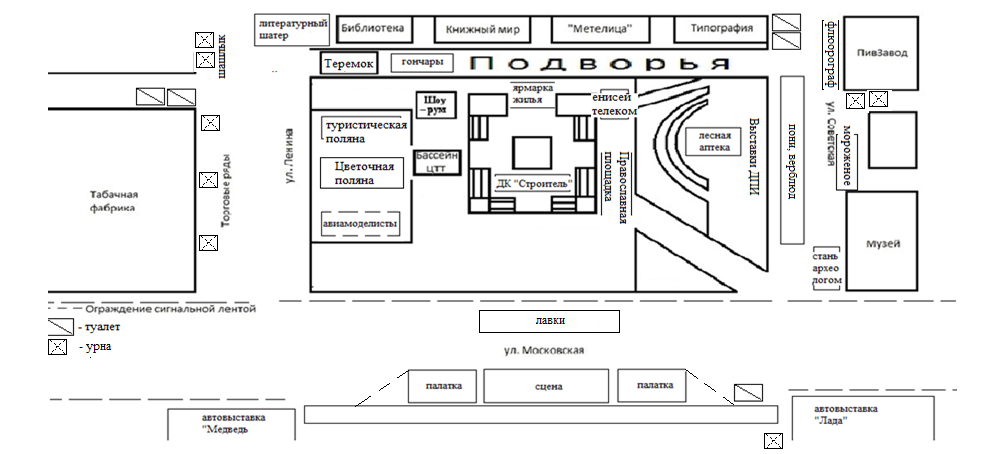 Начальник Отдела культуры администрации г. Канска 								 Л.В. ШляхтоваСхема маршрута праздничного шествия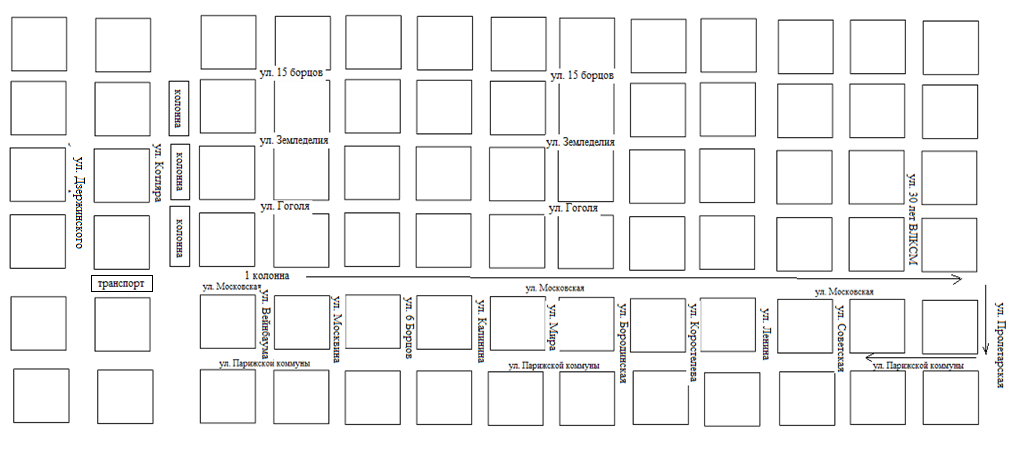 Начальник Отдела культуры администрации г. Канска 								 Л.В. Шляхтова
Схема размещения площадок в районе ул. Красный огородник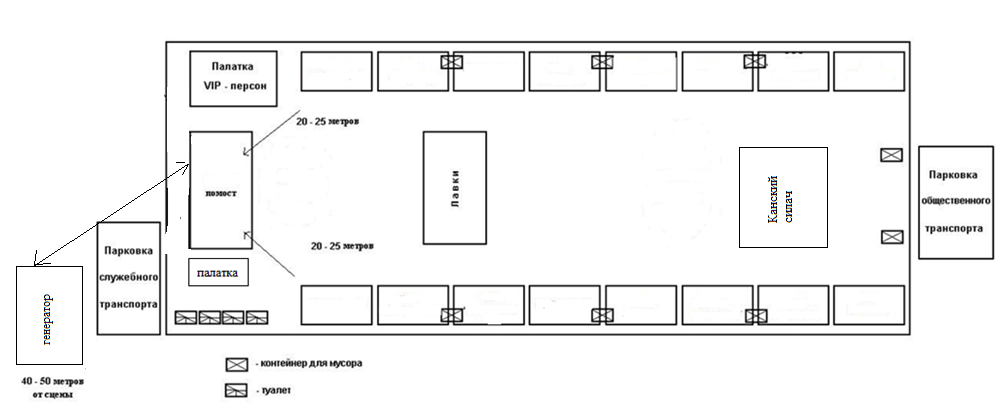 Начальник Отдела культуры администрации г. Канска 								 Л.В. Шляхтова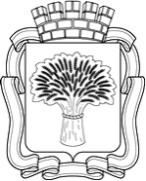 Российская ФедерацияАдминистрация города Канска
Красноярского краяПОСТАНОВЛЕНИЕРоссийская ФедерацияАдминистрация города Канска
Красноярского краяПОСТАНОВЛЕНИЕРоссийская ФедерацияАдминистрация города Канска
Красноярского краяПОСТАНОВЛЕНИЕРоссийская ФедерацияАдминистрация города Канска
Красноярского краяПОСТАНОВЛЕНИЕ10.072013 г.№924КачанНадежда Николаевнаглава города Канска, председатель организационного комитета Члены организационного комитета:ДжаманСергей Дмитриевичпервый заместитель главы города Канска по вопросам жизнеобеспеченияКадачНина Владимировназаместитель главы города по вопросам экономики и инвестициямКнязева Наталья Ивановназаместитель главы города по социальной политикеТаскин Андрей Сергеевичзаместитель главы города по правовому и организационному обеспечению, управлению муниципальным имуществом и градостроительствомВовк Валентина ЕвгеньевнаГерасимидиДмитрий Стилиановичи.о.начальника отдела физической культуры, спорта, туризма и молодежной политики администрации г. Канскадиректор МКУ «Служба заказчика» (по согласованию)БересневАндрей Михайловичдиректор МУП «Канский Электросетьсбыт»(по согласованию)Грищенко Любовь Дмитриевна директор ГДК г. Канска Данилова Лариса Ивановнаруководитель Театра Моды L.D. (по согласованию)КомарчевАлександр Владимировичначальник МКУ «Управление по делам ГО и ЧС» администрации г. Канска (по согласованию)КорчиковаЕкатерина Александровнаи.о. директораДК «Строитель» КрижусКонстантин Константиновичначальник  МО МВД России  «Канский» (по согласованию)Никонова Наталья Ивановнаконсультант главы города по связям с общественностью отдела организационной работы, делопроизводства, кадров и муниципальной службы администрации г. КанскаМатвеев Игорь Александровичпочетный гражданин города Канска, член Общественного Совета при главе городаМалюченко Лариса Владимировнадиректор МБУК «Канский краеведческий музей»ПановАндрей Петровичначальник МКУ «УО администрации г. Канска»Попов Геннадий Сергеевичначальник отдела г. Канска управления ФСБ России по Красноярскому краю (по согласованию)Колесникова Лидия Александровнаи.о. директораЦБС г. КанскаТуруханов Виктор Анатольевичдиректор ГПКК «Канское ПАТП» (по согласованию)БашкировГеннадий Федоровичначальник отдела по транспортному обеспечению и обслуживанию административных зданий администрации г . Канска ШиповаловВалерий Анатольевичглавный врач МБУЗ «Канская ЦГБ» (по согласованию)Шестов Владимир Александровичдиректор МУП «ТС и СО» (по согласованию)ШляхтоваЛариса Владимировнаначальник Отдела культуры администрации города КанскаЮшина Светлана Витальевнаначальник отдела развития малого предпринимательства, инвестиций и муниципального заказа администрации г. КанскаВремя проведенияНаименование мероприятияНаименование мероприятияОтветственныепл. им. Н.И. Коростелева - центральная сцена, 10.08.2013 г.пл. им. Н.И. Коростелева - центральная сцена, 10.08.2013 г.пл. им. Н.И. Коростелева - центральная сцена, 10.08.2013 г.пл. им. Н.И. Коростелева - центральная сцена, 10.08.2013 г.10.00 - 10.45Экологическое шествие, посвященное Году охраны окружающей среды «Город Канск – наш общий дом. Наведем порядок в нем!»Экологическое шествие, посвященное Году охраны окружающей среды «Город Канск – наш общий дом. Наведем порядок в нем!»Отдел культуры администрации г. Канска (Куркус И.Ю.)ГДК г. Канска(Грищенко Л.Д.)10.45 – 11.15Официально-церемониальная частьОфициально-церемониальная частьАдминистрация г. Канска  (Князева Н.И., Никонова Н.И., Шляхтова Л.В.)11.15 – 14.00Концертная программаКонцертная программаОтдел культуры администрации г. Канска (Шляхтова Л.В.)ГДК г. Канска (Грищенко Л.Д.)14.00 – 14.30Подведение итогов конкурса «Лучший двор города Канска»«Лучший торговый объект»«Лучшее подворье»«Это мое!»«Сделаем Канск лучше»«Бумажный бумеранг»Подведение итогов конкурса «Лучший двор города Канска»«Лучший торговый объект»«Лучшее подворье»«Это мое!»«Сделаем Канск лучше»«Бумажный бумеранг»МКУ «Служба заказчика» (Герасимиди Д.С.)Отдел развития малого предпринимательства, инвестиций и муниципального заказа администрации г. Канска (Марьясова М.Ю., Ефременко И.М.)Отдел культуры администрации г. Канска (Шляхтова Л.В.)Канское городское собрание (О.М. Персидская)Радио Шансон, Европа+Канск (Карпова К.Н.)Отдел культуры администрации г. Канска (Шляхтова Л.В.)14.30 – 15.00Спортивная программа «Хочешь быть здоровым – будь!». Показательные выступления спортсменов городаСпортивная программа «Хочешь быть здоровым – будь!». Показательные выступления спортсменов городаОтдел ФКСТ и МП (Вовк В.Е.)15.00 – 16.00Концерт творческих коллективов ДДТ «Детство моё семицветное»Концерт творческих коллективов ДДТ «Детство моё семицветное»МКУ «УО администрации г. Канска» (Панов А.П.)МБУ ДОД «ДДТ» (Назарова Н.Г.)16.00 – 16.30Показ моделей конкурсной программы «Модный улет»Показ моделей конкурсной программы «Модный улет»Театр моды L.D. (Данилова Л.Н.)16.30 – 17.00Показ моделей школы-студии «Мода и стиль»Показ моделей школы-студии «Мода и стиль»«Мода и стиль» (Матяш Т.Н.)Площадь им. Н.И.  Коростелева, 10.08.2013 г.Площадь им. Н.И.  Коростелева, 10.08.2013 г.Площадь им. Н.И.  Коростелева, 10.08.2013 г.Площадь им. Н.И.  Коростелева, 10.08.2013 г.с 10.00Организация мелкорозничной торговли Организация мелкорозничной торговли Администрация г. Канска (Кадач Н.В.),отдел развития малого предпринимательства, инвестиций и муниципального заказа администрации г. Канска (Марьясова М.Ю., Ефременко И.М.)с 10.00Работа подворий восточного региона Красноярского краяРабота подворий восточного региона Красноярского краяОтдел культуры администрации г. Канска (Лычковская Е.А.)ЦБС г. Канска (Алай Г.И.)с 10.00Выставка декоративно-прикладного творчества «Сувенирная лавка»Выставка декоративно-прикладного творчества «Сувенирная лавка»МБУК ККМ (Малюченко Л.В.)11.00 – 14.00Работа детских игровых площадок:Работа детских игровых площадок:«Туристическая поляна»«Туристическая поляна»МБУ ДОД ЦДЮТиЭ (Шушаков М.Г.)Демонстрационные полеты авиамоделистов, бассейнДемонстрационные полеты авиамоделистов, бассейнМБУ ДОД «ЦДТТ» (Руленко С.А.)Ярмарка медаЯрмарка медаОтдел развития малого предпринимательства, инвестиций и муниципального заказа администрации г. Канска (Марьясова М.Ю., Ефременко И.М.)«Стань археологом» - игровая познавательная площадка, около музея«Стань археологом» - игровая познавательная площадка, около музеяМБУК «ККМ» (Малюченко Л.В.)«Теремок» - экологическая площадка «Теремок» - экологическая площадка ЦБС г. Канска (Колесникова Л.А.)«Литературный шатер»«Литературный шатер»ЦБС г. Канска (Колесникова Л.А.)«Мастерская бабушки Яги» - изготовление поделок из природного материала«Мастерская бабушки Яги» - изготовление поделок из природного материалаДК «Строитель» (Корчикова Е.А.)Отдел культуры администрации г. Канска (Лычковская Е.А.)«Цветочная поляна» «Цветочная поляна» МКУ «УО администрации г. Канска» (Панов А.П.)«Шоу-рум» площадка красоты и стиля«Шоу-рум» площадка красоты и стиляОтдел развития малого предпринимательства, инвестиций и муниципального заказа администрации г. Канска (Марьясова М.Ю., Ефременко И.М.)10.00Работа автовыставкиРабота автовыставкиСбербанк, Канское отделение № 279 (Мельникова Ю.Б.)12.00-17.00Работа передвижногофлюорографаРабота передвижногофлюорографаМБУЗ «Канская ЦГБ» (Шиповалов В.А.)Центральная городская библиотека, 10.08.2013 г.Центральная городская библиотека, 10.08.2013 г.Центральная городская библиотека, 10.08.2013 г.Центральная городская библиотека, 10.08.2013 г.12.00Работа презентационной площадки Международного Канского видео фестиваляРабота презентационной площадки Международного Канского видео фестиваляКГБУК «Красноярскийкинограф» (Сухорукова Н.В.)ЦБС г. Канска (Колесникова Л.А.)12.00Презентация книги «Такая короткая, длинная и извилистая дорога в Вечность» Исаулова Юрия Федоровича (г. Омск), встреча с авторомПрезентация книги «Такая короткая, длинная и извилистая дорога в Вечность» Исаулова Юрия Федоровича (г. Омск), встреча с авторомЦБС г. Канска (Колесникова Л.А.)Канский краеведческий музей, 10.08.2013 г.Канский краеведческий музей, 10.08.2013 г.Канский краеведческий музей, 10.08.2013 г.Канский краеведческий музей, 10.08.2013 г.11.00-17.00Работа выставок:«От острога до города», «Крестьянский быт», «Путешествие в природу», «Быт и мода советской эпохи», «Дети войны»Работа выставок:«От острога до города», «Крестьянский быт», «Путешествие в природу», «Быт и мода советской эпохи», «Дети войны»МБУК ККМ (Малюченко Л.В.)Площадка в районе ул. Красный огородник, 10.08.2013 г.Площадка в районе ул. Красный огородник, 10.08.2013 г.Площадка в районе ул. Красный огородник, 10.08.2013 г.Площадка в районе ул. Красный огородник, 10.08.2013 г.18.00 – 23.00Работа торговых точек, точек общественного питанияРабота торговых точек, точек общественного питанияАдминистрация г. Канска (Кадач Н.В.),отдел развития малого предпринимательства, инвестиций и муниципального заказа администрации г. Канска (Марьясова М.Ю., Ефременко И.М.)18.00 – 23.0018.00 – 23.00Проведение фестиваля «Песня над Каном»Проведение фестиваля «Песня над Каном»18.00 – 18.40Бардовская песняБардовская песняГДК г. Канска (Грищенко Л.Д.)18.40 – 19.20«Час шансона»«Час шансона»ДК «Строитель» (Корчикова Е.А.)Отдел культуры администрации г. Канска (Лычковская Е.А.)19.20 – 20.50«На воздушном шаре» - час эстрадной песни«На воздушном шаре» - час эстрадной песниГДК г. Канска (Грищенко Л.Д.)20.50 – 22.50Концерт групп «Кристалл» и «Магнит»Концерт групп «Кристалл» и «Магнит»Отдел культуры администрации г. Канска (Шляхтова Л.В.)22.50 – 23.00Файер шоуФайер шоуГДК г. Канска (Грищенко Л.Д.)18.00 – 20.00«Канский силач» - спортивная площадка«Канский силач» - спортивная площадкаОтдел ФКСТ и МП (Вовк В.Е.)№Наименование мероприятийСрок исполненияИсполнителиБлагоустройство территорииБлагоустройство территорииБлагоустройство территории1.1Оформление зданий праздничной атрибутикойдо 09.08.2013Администрация г.Канска (Кадач Н.В.),отдел развития малого предпринимательства, инвестиций и муниципального заказа администрации г. Канска (Марьясова М.Ю., Ефременко И.М.)Собственники зданийТехническое, художественное и музыкальное оснащениеТехническое, художественное и музыкальное оснащениеТехническое, художественное и музыкальное оснащение2.1Аренда звуковой, световой аппаратуры для оформления мероприятиядо 09.08.2013Администрация г. Канска (Князева Н.И., Шляхтова Л.В.), ГДК г. Канска (Грищенко Л.Д.)2.2Запись праздничной программы с приглашением горожан на праздник городадо 31.07.2013ГДК г. Канска (Грищенко Л.Д.)2.3Привоз, установка, наполнение водой бассейна,Откачка воды из бассейна, доставка в ЦТТ10.08.2013до 10.00с 17.00МУП «ТС и СО» (Шестов В.А.)2.4Ограждения площади (колышки, лента) согласно схеме, установка биотуалетов, урн, уборка площади09.08.2013Администрация г. Канска (Джаман С.Д.)МУП «ТС и СО»(Шестов В.А.)2.5Обеспечение музыкального сопровождения по пути следования праздничного шествия:- ул. Котляра- Магазин  «Монитор» (ул. Московская, 91)- Магазин ул. Московская, 67- Ул. Московская, 48, около цветочного магазина9.00-11.00ЦБС г. Канска (Колесникова Л.А.)ГДК  г. Канснска(Грищенко Л.Д.)Отдел «Диски от Дениски»ДК «Строитель» (Корчикова Е.А.),Отдел культуры администрации г. Канска (Лычковскаяч Е.А.)2.6Предоставления кабеля для подключения аппаратуры к сцене  (АВВГ 4Х16 – 120 м) МУП «Канский Электросетьсбыт»  (Ивко В.С.)09.08.2013МКУ «УО администрации г. Канска» (Панов А.П.)2.7Проведение ремонта (в случае невозможности ремонта – демонтаж и замену) световых рекламных щитов на опорах коммунального моста через реку Кандо 01.08.2013МУП «Канский Электросетьсбыт» (Береснев А.М.)Организация концертной программы творческих коллективовОрганизация концертной программы творческих коллективовОрганизация концертной программы творческих коллективовОрганизация концертной программы творческих коллективов3.1Организация мест для размещения участников художественной самодеятельности:- 1большая палатки около сцены10.08.2013с 8.00 до 18.00  (согласно графика)ГДК г. Канска (Грищенко Л.Д.)ООО «CocaColaHellenik»3.2Оснащение мест для переодевания- стулья (не менее 20 штук)- столы (не менее 2 штук)- зеркала (не менее 5 шт.)- вешала 10.08.2013до 10.00МУП «ТС и СО»(Шестов В.А.),ГДК г. Канска (Грищенко Л.Д.)3.3Предоставление вешалов для оснащения мест для переодевания (5 шт.)09.08.2013МБУК ККМ (Малюченко Л.В.)3.4Озвучивание мероприятия (по договору) 10.08.2013 с 9.30  до 17.30 ГДК г. Канска (Грищенко Л.Д.)3.5Подключение электропитания (согласно схеме):- к сцене (мощность не менее 40 кВт);- к палатке для переодевания – 220 В)- к торговым точкам 220 Вольт;- подворьям 220 вольт;-Шоу-рум 220 вольт- к флюорографу10.08.2013 с 9.00 до 18.00 Администрация г. Канска (Джаман С.Д.)МУП«Электросетьсбыт» (Береснев А.М.)3.6Работа тех. персонала (машинист сцены, звукорежиссер, электрик, осветитель, администратор)10.08.2013 с 9.00 до 18.00МУП«Канский Электросетьсбыт» (Береснев А.М.)ГДК г. Канска (Грищенко Л.Д.)3.7Наличие питьевой воды и других напитков для участников городских мероприятий(200 чел.)10.08.2013ГДК г. Канска (Грищенко Л.Д.)3.8Доска для глажения костюмов и утюг10.08.2013ГДК г. Канска (Грищенко Л.Д.)3.9Организация спортивной программы «Хочешь быть здоровым – будь!». Показательные выступления спортсменов.10.08.2013Отдел ФКСТ и МП (Вовк В.Е.),МБОУ ДОД «Детско-юношеская спортивная школа» (Соломатова Н.В.),МБОУ ДОД ДЮСШ «Олимпиец» (Коноваленко К.С.)3.10Утвердить концертную программу творческих коллективовдо 05.08.2013Отдел культуры администрации г. Канска (Шляхтова Л.В.)3.11Получить большой Флаг РФ в ГДК г. Канска09.08.2013МКУ «ГО и ЧС администрации г. Канска» (Комарчев А.В.)ТранспортТранспортТранспортТранспорт4.1Обеспечение контроля готовности работы транспорта, задействованного в  организации мероприятий;Составление сводного перечня иногороднего транспорта (распределение по парковочным местам, выдача пропусков)до 10.08.2013Администрация г.Канска (Башкиров Г.Ф.) 4.2Грузовой автомобиль для перевозки столов для выставки ДПИ, декораций, указателей10.08.2013 с8.00 Администрация г. Канска (Джаман С.Д.)МУП «ТС и СО» (Шестов В.А.)4.4Изготовить пропуска на транспорт, задействованный на праздникедо 5.08.2013Отдел культуры администрации г. Канска (Лычковская Е.А.)4.5Дежурный транспорт10.08.20139.00 – 24.00 Отдел культуры администрации г. Канска (Шляхтова Л.В.)4.6Транспорт для доставки участников с руководителями, кораблей и судов10.08.2013МКУ «УО администрации г. Канска»» (Панов А.П.)Обеспечение безопасностиОбеспечение безопасностиОбеспечение безопасностиОбеспечение безопасности5.1Охрана правопорядка10.08.2013с 9.00 до 24.00         МО МВД России «Канский»  (Крижус К.К.)5.2Закрыть движение автотранспорта по ул. Парижской коммуны от ул. Ленина до ул. Пролетарская, по ул. Пролетарская от ул. Парижской коммуны до ул. Московская, по ул. Московская от ул. Пролетарская до ул. Котляра, путем установки ограждений и дорожной знаковой информации10.08.2013с 9.00 до11.30 Администрация г. Канска (Джаман С.Д.)МО МВД России «Канский» (Крижус К.К.)5.3По ул. Московская от ул. Ленина до ул. Советская, по ул. Ленина от ул. Парижской коммуны до ул. Краснопартизанская, по ул. Советская от ул. Краснопартизанская до ул. Парижской коммуны, путем установки ограждений и дорожной знаковой информации10.08.2013 с 9.00 до 20.00Администрация г. Канска (Джаман С.Д.)МО МВД России «Канский» (Крижус К.К.)5.4Обеспечить охрану правопорядка во время проведения работ по монтажу сцены09.08.2013МО МВД России «Канский» (Крижус К.К.)5.5Информировать перевозчиков и население города Канска об изменении маршрута движения общественного транспорта, о переносе остановочных площадок маршрутных транспортных средств.до 10.08.2013МКУ «Служба заказчика» (Герасимиди Д.С.), консультант главы города по связям с общественностью отдела организационной работы, делопроизводства, кадров и муниципальной службы администрации г. Канска (Никонова Н.И.)5.6Организовать оповещение водительского состава через диспетчерские пункты о внесение изменений в маршруты движения общественного транспортадо 10.08.2013ГП КК «Канское ПАТП»(Туруханов В.А.)5.7Обследовать площадь им. Н.И. Коростелева, организовать дежурство сотрудников во время проведения мероприятия10.08.2013МКУ «Управление по делам ГО и ЧС» (Комарчев А.В.)5.8Определить места парковки для автотранспорта:стоянка около гаражей администрации города, парковка перед администрацией города, организовать парковку автотранспорта подворий на площадке ДШИ № 1 по ул. Краснопартизанская, 64/3, около гостиницы «Сибирь»Обеспечение охраны правопорядка.10.08. 2013с 10.00 – 18.00МКУ «Служба заказчика» (Герасимиди Д.С.)МО МВД России«Канский»  (Крижус К.К.)Культурно-массовые мероприятияКультурно-массовые мероприятияКультурно-массовые мероприятияКультурно-массовые мероприятия6.1Организовать работу подворий Восточных территорий Красноярского края10.08.2013до 10.00 Отдел культурыадминистрации г. Канска (Лычковская Е.А.)6.2Информирование территорий, сбор заявок на участие в мероприятиидо 15.07.2013Отдел культуры администрации г. Канска (Лычковская Е.А.)6.3Встреча коллективов10.08.2013до 10.00 Отдел культуры администрации г. Канска (Лычковская Е.А.)6.4Подготовить и установить столы для работы подворий (не менее 20 шт.)10.08.2013 до 9.00Администрация г. Канска (Джаман С.Д.)МУП «ТС и СО» (Шестов В.А.)6.5Организовать работу выставки ДПИ 10.08.2013до10.00 МБУК «ККМ» (Малюченко Л.В.)6.6Подготовить и предоставить в ГДК г. Канска на согласование программы, тех. райдеры и муз.носители для работы звукооператорадо 01.08.2013ГДК г. Канска (Грищенко Л.Д.)6.7Установить скамейки напротив помоста по ул. Московская10.08.201311.15Администрация г. Канска (Джаман С.Д.)МУП «ТС и СО» (Шестов В.А.)6.8Оформить сцену гирляндами из шаров10.08.2012до 9.30Администрация г. Канска (Джаман С.Д.)МУП «ТС и СО» (Шестов В.А.)6.9Организовать праздничное шествие10.08.201310.00 – 11.00Отдел культуры администрации г. Канска (Шляхтова Л.В.),Руководители учреждений и предприятий города6.10Подготовить официально-церемониальную часть10.08.2013до 10.45Администрация г. Канска (Князева Н.И., Никонова Н.И., Шляхтова Л.В.)6.11Подготовить игровые площадки:11.00 – 14.00«Туристическая поляна»МБУ ДОД ЦДЮТиЭ (Шушаков М.Г.)Демонстрационные полеты авиамоделистов, бассейнМБУ ДОД «ЦДТТ» (Руленко С.А.)Ярмарка медаОтдел развития малого предпринимательства, инвестиций и муниципального заказа администрации г. Канска (Марьясова М.Ю., Ефременко И.М.)«Стань археологом» - игровая познавательная площадка, около музеяМБУК ККМ (Малюченко Л.В.)«Теремок» - экологическая площадкаЦБС г. Канска (Колесникова Л.А.)«Литературный шатер»ЦБС г. Канска (Колесникова Л.А.)«Мастерская бабушки Яги» - изготовление поделок из природного материалаДК «Строитель» (Корчикова Е.А.),Отдел культуры администрации г. Канска (Лычковская Е.А.)«Цветочная поляна»«МКУ «УО администрации г. Канска» (Панов А.П.)Организовать работу площадки видео фестиваляКанское отделение КГБУК «Красноярскийкинограф» (Сухорукова Н.В.)ЦБС г. Канска (Колесникова Л.А.)Организовать презентацию книги «Такая короткая, длинная и извилистая дорога в Вечность» Исаулова Ю.Ф. (г. Омск), встречу с авторомЦБС г. Канска (Колесникова Л.А.)6.12Организовать концерт творческих коллективов Восточной территории края11.40-12.40Отдел культуры администрации г. Канска (Лычковская Е.А.), ГДК г. Канска (Грищенко Л.Д.)6.13Организовать показ моделей городского конкурса «Модный улёт», школы-студии «Мода и стиль»16.00-17.00 ГДК г. Канска (Грищенко Л.Д.),Театр моды LD (Данилова Л.Н.), «Мода и стиль» (Матяш Т.Н.)6.14Организовать размещение и работу торговых точек10.00 –17.00Администрация г. Канска (Кадач Н.В.), отдел развития малого предпринимательства, инвестиций и муниципального заказа администрации г. Канска (Марьясова М.Ю., Ефременко И.М.)6.15Подвести итоги городских конкурсов, награждение победителей14.00 – 14.30Администрация г. Канска (Джаман С.Д.,Кадач Н.В., Герасимиди Д.С.)6.16Организовать концерт творческих коллективов г. Канска 11.00 – 13.00ГДК г. Канска (Грищенко Л.Д.),6.17Подготовить работу юных судомоделистовс 11.00МБУ ДОД «ЦДТТ» (Руленко С.А.)6.18Разработать положения городских конкурсов:- «Лучший двор г. Канска»- «Лучший торговый объект»- «Лучшее подворье»«Бумажный бумеранг»до 25.07.2013Администрация г. Канска (Джаман С.Д.)МКУ «Служба заказчика» (Герасимиди Д.С.)Отдел развития малого предпринимательства, инвестиций и муниципального заказа администрации г. Канска (Юшина С.В.)Отдел культуры администрации г. Канска (Шляхтова Л.В.) ЦБС г. Канска (Колесникова 
Л.А.)Информационное обеспечение, работа с приглашеннымиИнформационное обеспечение, работа с приглашеннымиИнформационное обеспечение, работа с приглашеннымиИнформационное обеспечение, работа с приглашенными7.1Информировать жителей города (составление пресс релизов, информационных писем, рассылка программы праздника), приглашение жителей и гостей города на мероприятие через СМИ и коммуникации.Размещение рекламного блока «Студия 25 кадр»29.07.2013 – 09.08.2013Администрация г. Канска (Никонова Н.И.)7.2Трансляция анонса праздника города через точки вещания ТРК «Порт Артур»01.08.2013 – 09.08.2013Администрация г. Канска (Князева Н.И.)7.3Информировать жителей города:- подготовить письма за подписью Главы города на руководителей управляющих кампаний и ТСЖ о размещении на квитанциях оплаты жилищно-коммунальных услуг информации о праздновании Дня города;- вручить письма руководителям управляющих кампаний и ТСЖдо 24.07.2013до 26.07.2013МКУ «Служба заказчика» (Герасимиди Д.С.)7.4Определить 12 рекламных конструкции в разных микрорайонах города для размещения баннеров к празднованию Дня городадо 15.07.2013Управление архитектуры и градостроительства администрации города Канска (Фролов Е.Г.)7.5Изготовить бейджи для участников организационного комитета, кураторов (30 шт.) до 08.08.2013Отдел культуры  администрации г. Канска (Куркус И.Ю.)7.6Разработать информационные листы для размещения в общественный транспорт до 26.07.2013Консультант главы города по связям с общественностью отдела организационной работы, делопроизводства, кадров и муниципальной службы администрации г. Канска (Никонова Н.И.)7.7Изготовить информационные листы для размещения в общественный транспорт (180 шт.)до 01.08.2013МКУ «Служба заказчика» (Валов М.С.)7.8Разместить информационные листы в общественном транспорте (180 шт.) до 06.08 2013МКУ «Служба заказчика» (Герасимиди Д.С.)7.9Кураторство программы пребывания VIP-персон 10.08.2013 Администрация г. Канска (Таскин А.С., Никонова Н.И.)7.10Оформить командировочные листы, наряды иногородних коллективов (администрация города Канска)10.08.2013 с 10.00 до 17.00  Администрация г. Канска (Таскин А.С.)Отдел делопроизводства и кадровой политики (Чудакова Н.В.)7.11Размещение баннеров 6 х 3 – 12 штук на период с 26.07 до 15.08до 15.07. 2013Администрация г. Канска (Таскин А.С.)Начальник отдела управления архитектуры (Апанович Т. А.)Собственники рекламных конструкций8. Народное гулянье на площадке в районе Красного огородника8. Народное гулянье на площадке в районе Красного огородника8. Народное гулянье на площадке в районе Красного огородника8. Народное гулянье на площадке в районе Красного огородника8.1Организовать работу торговых точек, точек общественного питанияс 18.00Администрация г.Канска (Кадач Н.В.), отдел развития малого предпринимательства, инвестиций и муниципального заказа администрации г. Канска (Марьясова М.Ю., Ефременко И.М.)8.2Предоставить генератор для подачи электропитания10.08.2013МКУ «ГО и ЧС» (Комарчев А.В.)8.3Доставить и установить генератор на площадке и обратно в МКУ «ГО и ЧС»10.08.2013 к 14.0011.08.2013 МУП «ТС и СО» (Шестов В.А.)8.4Топливо для генератора в ГО и ЧС08.08.2013МКУ «ГО и ЧС» (Комарчев А.В.)8.5Подготовить площадки:- уборка территории,- ограждение площадки сигнальной лентой,- установка большого помоста с 2 лестницами, установка баннера,- ограждение помоста сигнальной лентой,- ограждение территории для парковки транспорта,- установка биотуалетов, контейнеров для мусора10.08.2013 к 16.00МУП «ТС и СО» (Шестов В.А.)8.6Звуковое оформление мероприятия (по договору)10.08.2013 с 17.30ГДК г. Канска (Грищенко Л.Д.)8.7Установить скамейки напротив помоста10.08.2013к 18.00Администрация г. Канска (Джаман С.Д.)МУП «ТС и СО» (Шестов В.А.)8.8Организовать выступление творческих коллективов18.00-23.00ГДК г. Канска (Грищенко Л.Д.)8.9Обеспечение общественного порядка в период проведения мероприятия17.30-23.30МО МВД России «Канский» (Крижус К.К.)8.10Предоставить  1 автобус ЛИАЗ для переодевания творческих коллективов к ГДК17.00-23.30Администрация г. Канска (Джаман С.Д.)МКУ «Служба заказчика» (Герасимиди Д.С.)8.11Оборудовать место для генератора, разработать схемы обеспечения электричеством и оборудованиядо 10.08.2013Администрация г. Канска (Джаман С.Д.) МКУ «ГО и ЧС» (Комарчев А.В.)МУП «Канский Электросетьсбыт» (Береснев А.М.)8.12Подключить электропитание:- сцена;- торговые точки;- палатки для переодевания.10.08.2013Администрация г. Канска (Джаман С.Д.)МУП «Канский Электросетьсбыт» (Береснев А.М.)8.13Подготовить план размещения и разместить торговые точки10.08.2013Администрация г. Канска (Кадач Н.В.), отдел развития малого предпринимательства, инвестиций и муниципального заказа администрации г. Канска (Марьясова М.Ю., Ефременко И.М.)8.14Изготовить и установить указатели «День города» по маршруту проезда на площадку Красного огородникадо 9.08.2013Администрация г. Канска (Джаман С.Д.)МУП «ТС и СО» (Шестов В.А.)8.15Установка палатки для VIP-персон10.08.2013МУП «ТС и СО» (Шестов В.А.)ООО «CocaColaHellenik»8.16Встреча творческих коллективов «Кристалл» и «Магнит»10.08.2013Отдел культуры администрации г. Канска (Лычковская Е.А.)8.17Установить палатку для переодевания коллективов «Кристалл» и «Магнит»10.08.2013к 16.00ООО «CocaColaHellenik»8.18Обеспечить питьевой водой и одноразовой посудой палатки для переодевания участников групп «Кристалл» и «Магнит», творческих коллективов города Канска (40 чел.)10.08.2013ГДК г. Канска (Грищенко Л.Д.)8.19Оснащение мест для переодевания- стулья (не менее 20 штук)- столы (не менее 5 штук)- зеркала (не менее 3 шт.)- вешала - гладильная доска и утюг10.08.2013до 17.00МУП «ТС и СО»(Шестов В.А.),ГДК г. Канска (Грищенко Л.Д.)8.20Определить двух дежурных на период организации площадки народных гуляний10.08.201313.00-18.00ЦБС г. Канска (Колесникова Л.А.)Приложение № 6к Постановлению администрации г. Канскаот ________2013 г. №________Приложение № 7к Постановлению администрации г. Канскаот ________2013 г. №________Приложение № 8к Постановлению администрации г. Канскаот ________2013 г. №________